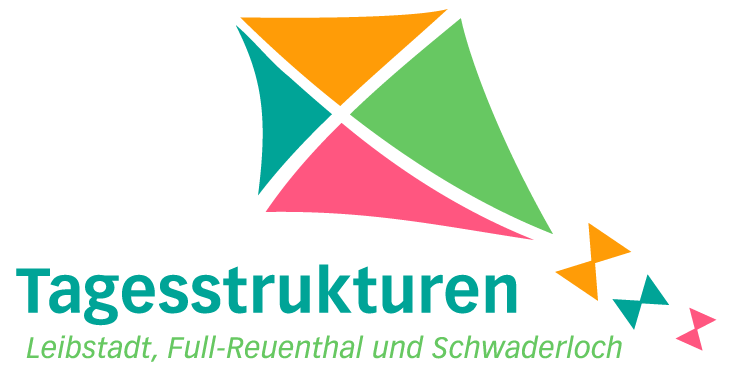 Anmeldung (für Schuljahr      )Bei mehreren Kindern: Bitte für jedes Kind eine separate Anmeldung ausfüllen	 Leibstadt   Full-Reuenthal   SchwaderlochName/Vorname Erziehungsberechtigte:	     	Rechnungsadresse:	     	Telefon und Mobiltelefon-Nummer	     	Mailadresse:	     	Name / Vorname Kind:	     	Geburtsdatum Kind:	     	Wir melden unser obgenanntes Kind hiermit für folgende Angebote an und akzeptieren damit die geltenden Nutzungsbestimmungen. (Bitte gewünschtes Angebot ankreuzen):Dieses Formular kann wie folgt retourniert werden:- Der Klassenlehrperson abgeben - direkt an Tagesstrukturen, Fabienne Wüst, Bernaustrasse 388, 5325 Leibstadt- per Mail an tagesstrukturen@klfr.ch Für bestehende Module ist eine Neuanmeldungen kein Problem sofern noch freie Plätze vorhanden sind. Weitere Informationen finden sie unter https://klfr.ch/zusatzangebote/tagesstrukturen/Erziehungsberechtigte(r) 	, 		Ort	Datum	UnterschriftBitte auch Rückseite ausfüllen ►Informationen für die BetreuungspersonenName des Kindes:	     	Notfallnummer:	     	Muttersprache:	     	Geht Ihr Kind alleine nach Hause?	 Ja     NeinAbholzeit? 	     	An welchen Tagen? 	     	Wenn Nein, wer holt Ihr Kind ab?	     	Bestehen Allergien/Unverträglichkeiten?	     	Kinderarzt:	     		 Leibstadt   Full-Reuenthal   SchwaderlochLehrperson:	     	Klasse:	1.Kindergarten  2.Kindergarten	1.Klasse  2.Klasse  3.Klasse	4.Klasse  5.Klasse  6.KlasseBesonderheiten:	     	Früh-Betreuung07.00 – 08.00 UhrMittagstisch11.45 – 13.15 UhrNachmittags-betreuung13.15 – 15.00 UhrNachmittags-betreuung15.00 – 17.00 UhrNachmittags-betreuung17.00 – 18.00 UhrModul 1Modul 2Modul 3Modul 4Modul 5MontagDienstagMittwochDonnerstagFreitag	